П О С Т А Н О В Л Е Н И ЕГУБЕРНАТОРА  КАМЧАТСКОГО КРАЯ             г. Петропавловск-КамчатскийПОСТАНОВЛЯЮ:1. Признать утратившими силу:-  Постановление Губернатора Камчатского края от 30.12.2015 № 115      «Об утверждении Административного регламента исполнения Агентством лесного хозяйства и охраны животного мира Камчатского края государственной функции по осуществлению федерального государственного лесного надзора (лесной охраны) на территории Камчатского края»;- Постановление Губернатора Камчатского края от 11.04.2016 № 34                «О внесении изменений в приложение к Постановлению губернатора Камчатского края от 30.12.2015 № 115 «Об утверждении Административного регламента исполнения Агентством лесного хозяйства и охраны животного мира Камчатского края государственной функции по осуществлению федерального государственного лесного надзора (лесной охраны)                            на территории Камчатского края».2. Настоящее постановление вступает в силу через 10 дней после дня его официального опубликования.Губернатор  Камчатского края                                                         В.И. Илюхин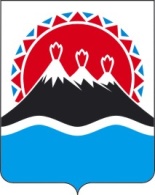 №О признании утратившими силу отдельных постановлений Губернатора Камчатского края            